Grade 11 Open and 12 University Yearbook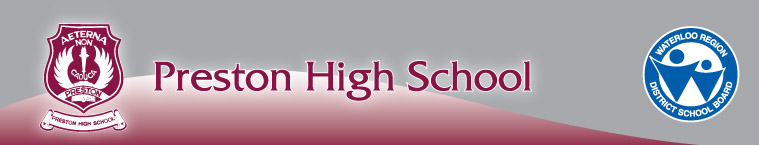 Course Description:This class is responsible for the production of this school’s yearbook. Through major assignments like photo and caption submissions, pages submissions and daily work, students will work together to put the yearbook together. This course is hands-on and production-oriented. Nearly every one of your assignments will be published, in some form or other, in the yearbook. This is a heavy responsibility – please do not treat it lightly. It is absolutely crucial that you work well with your peers, meet deadlines, and commit to regularly attend. Identifying Information:			Course Units:Course Title:YearbookGrade:11 / 12Course Type:Open / UniversityCourse Hours:110 HoursCourse Code:IDC 3OI / IDC 4UICredit Value:1Ministry Document:The Ontario Curriculum, Grades 11 and 12, RevisedUnit #DescriptionWeight (70%)1Photography and PhotoshopStudents will learn the basics of photography and camera use. They will learn about lighting and proper framing.10%2Writing and captioningStudents will learn how to properly write appropriately for the yearbook. They will explore interviewing and writing skills. 10%3InDesignStudents will explore InDesign, and gain an understanding of how to properly construct pages for the yearbook. Font use, proper layout and page design will be emphasized. 10%4Page ProductionStudents will combine their photography, writing and layout skills to produce pages for the school yearbook.70%